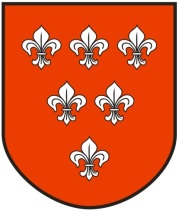 WYNIKI TURNIEJU O PUCHAR BURMISTRZA20 lipca 2019r. korty „Stal" w NysieW Turnieju o Puchar Burmistrza, który odbył się na kortach „STALI” w Nysie startowało 20 uczestników z Nysy, Opola oraz Głubczyc. Zwycięzcy wszystkich czterech grup  – miejsca I-III otrzymali okazałe puchary. Każdy uczestnik otrzymał pamiątkowy medal oraz dyplom. Turniej zorganizował UKS Nyska Szkoła Tenisa.Dziękujemy TKKF „Metalowiec” za nieodpłatne udostępnienie kortów.Dziękujemy Rodzicom za pomoc w sędziowaniu. Gratulujemy Uczestnikom!WYNIKI: GRUPA A - czerwona piłka: 6 uczestnikówTiebreak do 7 punktów – jeden setI miejsce: Jakub ZaworaII miejsce: Szymon HoffmanIII miejsce: Wiktor Nałęcz GRUPA B - czerwona piłka: 4 uczestnikówTiebreak do 7 punktów – do dwóch wygranych setówI miejsce: Hubert ZającII miejsce: Kacper NowackiIII miejsce: Tomasz OlejniczakGRUPA C - pomarańczowa piłka: 6 uczestnikówTiebreak do 11 punktów – jeden setI miejsce: Oskar ŚliwińskiII miejsce: Marcelka MiszkiewiczIII miejsce: Michał KamienikGRUPA D - zielona piłka: 4 uczestnikówJeden setI miejsce: Tomasz ChudzińskiII miejsce: Wiktor StrausIII miejsce: Krzysztof IwaniecDo zobaczenia na kolejnych turniejach!!!L.p.Imię
 i nazwisko1.2.3.4.5.6.Pkt.M-ce.1.JakubZaworax7/57/17/17/17/25-0I2.Wiktor Nałęcz5/7x7/37/41/77/23-2III3.Zosia Miszkiewicz1/73/7x3/712/108/62-3IV4.KacperKraska1/74/77/3x2/77/52-3IV5.SzymonHoffman1/77/110/127/2x11/93-2II6.WiktoriaBerini2/72/76/85/79/11x0-5VL.p.Imię
 i nazwisko1.2.3.4.Pkt.M-ce.1.TomaszOlejniczakx2/10/20/22-5III2.Jakub Gromuł1/2x0/21/22-6IV3.HubertZając2/02/0x2/06-0I4.KacperNowacki2/02/10/2x4-3IIL.p.Imię
 i nazwisko1.2.3.4.5.6.Pkt. M-ce.1.PatrykKubiaczekX0/110/113/113/114/110-5VI2.Oskar Śliwiński11/0X11/511/611/111/05-0I3.Marcelka Miszkiewicz11/05/11X11/89/1111/73-2II4.Michał Kamienik11/36/118/11X12/1011/63-2III5.Nadia Gromuł11/31/1111/910/12X11/122-3V6.Paweł Plotnik11/40/117/116/1112/11x2-3IVL.p.Imię
 i nazwisko1.2.3.4.M-ce.1.WiktorStrausx6/24/66/2II2.JuliaKamienik2/6x2/63/6IV3.TomaszChudziński6/46/2x6/3I4.Krzysztof Iwaniec2/66/33/6xIII